Mohammed Lamine Debbaguine University- Setif02English DepartmentModule: Phonetics                                                                                      Level: 1st year LMDChapter Seven: Nasals The basic characteristic of nasal consonants is that the air escapes through the nose.The soft palate is lowered. The air cannot pass through the mouth, it is prevented by complete closure in the mouth at some point.The three types of closure areThe consonants m, n are simple and straightforward with distributions quite similar to those of the plosives. There is in fact little to describe.The consonant m, n can occur initially, medially or finally.                                                         Eg: men, imagine, calm                                                               Nail, enjoy, fun[ŋ]: Symbol called engma or long n [ŋ] can end words (sing [sɪŋ]; lung [lʌŋ], bang [beŋ], etc.) or appear in the middles of words (singer [sɪŋɚ], sinker [sɪŋkɚ], languid [leŋgwɪd]), but [ŋ] cannot begin words. /η/ occurs before a following  g  or kWhen we find the letters nk, k  is always pronounced	e.g. think, bank /η/   is pronounced with the following plosive g if the word cannot be divided into two morphemes: verb + ending and not pronounced if the word can be divided  into a verb + ending 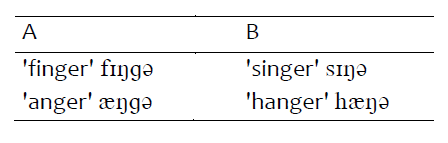 We can say that within a word containing the letters 'ng' in the spelling ᵑ occurs without a following g if it occurs at the end of a morpheme; if it occurs in the middle of a morpheme it has a following of gwords ending orthographically with 'ng’ , ᵑ  is not followed by g eg sing /si η /g  is also pronounced after /η/ before suffixes -er and -est of comparative and superlative degrees of adjectives                                                                            longer – the longestExerises: 1- Give the spelling forms to the following words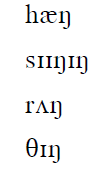 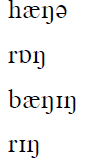 2- transcribe the following words: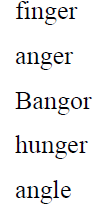 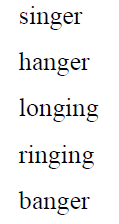    Column   Biggest   Knowing   Working    Enjoy    combbilabialalveolarvelar       Voiced /lenismnȠ       Voiced /lenisThe soft palate is lowered. The lips are slightly spread, pressed together forming a complete obstruction to the air stream through the oral cavity. The air passes through the nose.The soft palate is lowered, the tip of the tongue touches the alveolar ridge, forming a complete obstruction to the flow of air through the oral cavity. The air passes through the nose. A closure is formed in the mouth between the back of the tongue and the velum as for /k/ and /g/. The soft palate is lowered. 